THE COUNCILCity of New Orleans    DONNA M. GLAPION		          					          HELENA MORENOCouncilmember-At-Large						                   Councilmember -At-LargeJOSEPH I. GIARRUSSO III             JAY H. BANKS                 KRISTIN GISLESON PALMER          JARED C.  BROSSETT	           CYNDI NGUYENCouncilmember District A	Councilmember District B          Councilmember District C              Councilmember District D       Councilmember District EAGENDARegular Meeting of the City Councilto be held in City Hall Council Chamber on Thursday, June 17, 2021 at 10:00 A.M.ROLL CALLLORA W. JOHNSONCLERK OF COUNCILINVOCATIONPLEDGE OF ALLEGIANCE NATIONAL ANTHEMPUBLIC E-COMMENT FORMS ARE AVAILABLE AThttps://council.nola.gov/home/SPECIAL ORDERS OF BUSINESSAll Special Orders are Temporarily Postponed due to the COVID-19 Pandemic.CONSENT AGENDACOMMUNICATION – FROM THERESA R. BECHER, COUNCIL RESEARCH OFFICER, NEW ORLEANS CITY COUNCILBrief:Submitting the recommended agenda items for deferrals for the June 17, 2021 Regular Council meeting due to the COVID-19 pandemic.Annotation:ELECTRONICALLY SUBMITTED.MAY BE RECEIVED.COMMUNICATION – FROM ERIN SPEARS – CHIEF OF STAFF & COUNSEL, COUNCIL UTILITIES REGULATORY OFFICEBrief:Submitting the transmittal document for communications related to electric and gas utility matters to be received by the Council of the City of New Orleans at its meeting on June 17, 2021:Communications submitted by Entergy New Orleans, LLC (“ENO”) Annual Update of the MISO Cost Recovery RiderNotice and Summary for the Annual Update of the MISO Cost                                 Recovery Rider 2020 Annual Affiliate Transactions ReportAdditional CommunicationPetition for Intervention submitted by Sustainable Energy Economy solutions UD-21-01Annotation:ELECTRONICALLY SUBMITTED.MAY BE RECEIVED.COMMUNICATION – FROM ALISON POORT, LEGISLATIVE DIRECTOR – COUNCILMEMBER KRISTIN GISLESON PALMER, DISTRICT “C”Brief:Submitting the Mayor’s Office of Economic Development’s recommendation of “approval” of the Restoration Tax Abatement request for:RTA #2016-1122, 111 Iberville Street, 111 Iberville, LLCAnnotation:ELECTRONICALLY SUBMITTED.MAY BE RECEIVED. (Suggested Hearing Date Set For 7/1/21).COMMUNICATION – FROM AMY B. TREPAGNIER, PERSONNEL DIRECTOR, CITY OF NEW ORLEANS, DEPARTMENT OF CIVIL SERVICEBrief:Submitting for Council approval Amendment to Civil Service Rules: (COVID-19 Vaccination-Bonus Leave Day (Rule VIII, Section 1.2 Bonus Annual Leave Days)) in accordance with Article X, Section 10 of the Constitution of Louisiana as adopted by the Civil Service Commission at its meeting of June 10, 2021.Annotation:ELECTRONICALLY SUBMITTED.MAY BE RECEIVED.COMMUNICATION – FROM MICHAEL ERIC BURNSIDE, ET ALBrief:Requesting that the City Council of the City of New Orleans amend Section 154-1561 of the Code of the City of New Orleans, relating to clarifying truck routes, and otherwise providing with respect there to.Annotation:MAY BE RECEIVED AND REFERRED TO THE PUBLIC WORKS COMMITTEE.              REPORT – OF THE EXECUTIVE DIRECTOR OF THE CITY PLANNING COMMISSIONBrief:Transmitting Zoning Docket Numbers 40/21 - Cm. Giarrusso, 41/21 – Cm. Giarrusso, 43/21 – Cm. Banks, Cn. Deadline 8/16/21.Annotation:ELECTRONICALLY SUBMITTED.MAY BE RECEIVED. (Suggested Hearing Date Set For 7/1/21).CAL. NO. 33,333 - BY:	COUNCILMEMBER GISLESON PALMERBrief:An Ordinance to effect a zoning change from an HU-RD2 Historic Urban Two-Family Residential District to an HU-RM1 Multi-Family Residential District, on Square 32, Lots 1 and 2, in the Fifth Municipal District, bounded by Olivier Street, Pelican Avenue, Vallette Street, and Alix Street (Municipal Addresses: 300-302 Olivier Street and 603-609 Pelican Avenue); and otherwise to provide with respect thereto.  (Zoning Docket No.  25/21)Annotation:ELECTRONICALLY SUBMITTED.(90 Days, Cn. Deadline 8/4/21).(Cn. Deadline 7/15/21).MOTION TO ADOPT CONSENT AGENDA AND REFER OTHER MATTERS TO THE PROPER AGENCY.AND THE CONSENT AGENDA WAS ADOPTED.LEGISLATIVE GROUPING1a.  COMMUNICATION – FROM JULIA ZUCKERMAN, ESQ. – DIRECTOR OF LAND USE – COUNCILMEMBER JARED C. BROSSETT, DISTRICT “D”Brief:Submitting the Mayor’s Office of Economic Development’s recommendation of “approval” of the Restoration Tax Abatement request for:RTA #2017-0334, 3821 Franklin Avenue, PCA Investments LLCAnnotation:ELECTRONICALLY SUBMITTED.(Communication received at the meeting of 6/3/21).1b.	RESOLUTION – NO. R-21-201 – BY:  COUNCILMEMBER BROSSETT	Brief:Motion approving the participation of 3821 Franklin Avenue, PCA Investments LLC (RTA #2017-0334) in the Property Tax Abatement Program. Annotation:ELECTRONICALLY SUBMITTED.(Council Rule 34. Postponement Deadline 10/15/21).REGULAR AGENDALAND USE MATTERS ALL LAND USE ARE SCHEDULED TO COMMENCE AT 11:00 A.M. OR THEREAFTER. All public comments on land use items are subject to City Council Rule 10.1B, whereby each land use matter is limited to a maximum public comment period of 20 minutes, with speakers being limited to two minutes, per item.   No ceding of public speaking time is permitted.DEMOLITION REQUEST – OF CYNTHIA DAVIS, DEPARTMENT OF SAFETY AND PERMITS, CITY OF NEW ORLEANSBrief:Transmitting the application documents for demolition permit requiring City Council review and approval for the following property:4501 Walmsley Avenue, #21-12055-DEMO – Council District “B” – submitted by M&R Disposal Services, on behalf of the owner, Keith Johnson Jr.Annotation:ELECTRONICALLY SUBMITTED.	(District B, Cm. Banks, Cn. Deadline 7/5/21).	(Report received at the meeting of 5/20/21).DEFERRAL REQUESTED TO 7/1/21.HDLC APPEAL – OF ALYSSA WERNET, DIRECTOR OF OPERATIONS, THE DEMO DIVA, LLCBrief:Requesting to appeal the Historic District Landmarks Commission’s (HDLC) decision of “denial” for the complete demolition of the dilapidated residential structure located at 420-422 S. Galvez Street.Annotation:ELECTRONICALLY SUBMITTED.	(District B, Cm. Banks, Cn. Deadline 7/4/21).	(Report received at the meeting of 5/20/21).DEFERRAL REQUESTED TO 7/1/21.HDLC APPEAL – OF ALYSSA WERNET, DIRECTOR OF OPERATIONS, THE DEMO DIVA, LLCBrief:Requesting to appeal the Historic District Landmarks Commission’s (HDLC) decision of “denial” for the complete demolition of the dilapidated residential structure located at 2120-2122 Louisiana Avenue.Annotation:ELECTRONICALLY SUBMITTED.	(District B, Cm. Banks, Cn. Deadline 7/4/21).	(Report received at the meeting of 5/20/21).DEFERRAL REQUESTED TO 7/1/21.LEGISLATIVE GROUPING4a.  HDLC APPEAL – OF NICHOLE CHAUVINBrief:Requesting to appeal the Historic District Landmarks Commission’s decision to deny an application for partial demolition for the property located at 8515 Freret Street.Annotation:ELECTRONICALLY SUBMITTED.	District A, Cm. Giarrusso, Cn. Deadline 7/4/21).	(Report received at the meeting of 6/3/21).4b.	MOTION – NO. M-21-208 - BY:  COUNCILMEMBER GIARRUSSOBrief:Overturning HDLC and approving the appeal, subject to adherence to the revised plans attached hereto and incorporated herein by reference.Annotation:ELECTRONICALLY SUBMITTED.(Council Rule 34. Postponement Deadline 10/15/21).HDLC APPEAL - OF LAURA AND MIKE STEFFECKBrief:Requesting to appeal the decision of the Historic District Landmarks Commission’s (HDLC) concerning the "denial" of retention of the removal of 2 brick chimneys at 435 Bouny Street.Annotation:ELECTRONICALLY SUBMITTED.(District C, Cm. Gisleson Palmer, Cn. Deadline 7/18/21).	(Report received at the meeting of 6/3/21).DEFERRAL REQUESTED TO 7/1/21.CBDHDLC APPEAL – OF CHARLES J. NEYREY – M2 STUDIOBrief:Requesting to appeal the Central Business District Historic Landmarks Commission’s decision to uphold the Architectural Review Committee recommendation of denial of the proposed new railings and light fixtures for property located at 621 Canal Street.Annotation:ELECTRONICALLY SUBMITTED.	(District C, Cm. Gisleson Palmer, Cn. Deadline 7/4/21).	(Report received at the meeting of 6/3/21).DEFERRAL REQUESTED TO 7/1/21.LEGISLATIVE GROUPING7a.  VCC APPEAL – OF D. ALEX ONSTOTT, MEMBER, CIOLINO & ONSTOTT, LLCBrief:Requesting on behalf of Dr. and Mrs. John and Melanie Kwon to appeal the Vieux Carré Commission’s (VCC) decision to revoke the building permit for a wall, after it was built, for property located at 928 St. Ann Street.Annotation:ELECTRONICALLY SUBMITTED.(District C, Cm. Gisleson Palmer, Cn. Deadline 06/20/21).(VCC Report received at the meeting of 5/6/21).7b.	MOTION – NO. M-21-214 - BY:  COUNCILMEMBER GISLESON PALMERBrief:Upholding the decision of the VCC and the constructed masonry wall must be dismantled and may be replaced with a fence determined to be more appropriate by VCC staff.Annotation:ELECTRONICALLY SUBMITTED.(Council Rule 34. Postponement Deadline 10/15/21).LEGISLATIVE GROUPING8a.  VCC APPEAL - OF RYAN THIELE, OWNER GREEN COUNTRY ROOFTOPSAND RESTORATIONBrief:Requesting to appeal the Vieux Carré Commission’s (VCC) decision to deny installation of Ecostar roofing products for property located at 914/916 St. Ann Street.Annotation:ELECTRONICALLY SUBMITTED.(District C, Cm. Gisleson Palmer, Cn. Deadline 6/20/21).(VCC Report received at the meeting of 6/3/21).8b.	MOTION – NO. M-21-209 - BY:  COUNCILMEMBER GISLESON PALMERBrief:Upholding the VCC’s denial and denying the applicant’s appeal.   Annotation:ELECTRONICALLY SUBMITTED.(Council Rule 34. Postponement Deadline 10/15/21).LEGISLATIVE GROUPING9a.  ZONING DOCKET NO. 27/21 – ORLEANS PARISH SCHOOL BOARDBrief:Requesting an Amendment to Ordinance No. 25,090 MCS (Zoning Docket 98/12) to permit the expansion of the Stuart R. Bradley School campus to include a portion of the adjacent Lot 1 or Lots G, H, and K (a portion of proposed Lot 2-A) for use as an accessory parking lot in an OS-N Neighborhood Open Space District, on Square 2149, Lot 1 or Lots G, H, and K (a portion of proposed Lot 2-A), in the Third Municipal District, bounded by West Saint Roch Avenue, Humanity Street, and Clermont Drive. The municipal address of the school is 2401 Humanity Street (Municipal Address of the expansion site:  3425 West Saint Roch Avenue). The recommendation of the City Planning Commission being “FOR APPROVAL”, subject to six (6) waivers and fifteen (15) provisos.Annotation:ELECTORNICALLY SUBMITTED.(District D - Cm. Brossett, Cn. Deadline 7/19/21).9b.	MOTION – NO. M-21-206 - BY:  COUNCILMEMBER BROSSETTBrief:Approving the request for an amendment to Ordinance No. 25,090, subject to the six (6) waivers and fifteen (15) provisos as provided in the City Planning report.   Annotation:ELECTRONICALLY SUBMITTED.(Council Rule 34. Postponement Deadline 10/15/21).LEGISLATIVE GROUPING10a. ZONING DOCKET NO. 32/21 – JOSEPH MACALUSO REALTY CO., INC., LAURENCE J. MACALUSO FAMILY, LLC, AND FLORENCE M. BAKERBrief:Requesting an Affordable Housing Planned Development in a C-1 General Commercial District and an HU-RD2 Historic Urban Two-Family Residential District, on Square 450, Lots A-1, A-2, Y, Z, and Lot C or an undesignated lot, in the Seventh Municipal District, bounded by Colapissa Street, Earhart Boulevard, Leonidas Street, and Monroe Street (Municipal Addresses: 8612-8616 Colapissa Street, 8601-8635 Earhart Boulevard, 3018-3038 Leonidas Street, and 3027-3031 Monroe Street).   The recommendation of the City Planning Commission being “FOR APPROVAL”, subject to two (2) exceptions and fifteen (15) provisos.Annotation:ELECTRONICALLY SUBMITTED.(District A, Cm. Giarrusso, Cn. Deadline 8/2/21).10b.	MOTION – NO. M-21-205 - BY:  COUNCILMEMBER GIARRUSSOBrief:Approving the request for an Affordable Housing Planned Development, subject to the two (2) exceptions and fifteen (15) provisos contained in the City Planning report.   Annotation:ELECTRONICALLY SUBMITTED.(Council Rule 34. Postponement Deadline 10/15/21).This item will be considered at 11:30.LEGISLATIVE GROUPING11a.	ZONING DOCKET NO. 33/21 – CHURCHILL DOWNS INCORPORATEDBrief:Requesting an Amendment to Ordinance No. 22,390 MCS (Zoning Docket 16/07) to grant a conditional use to permit a wireless communications tower and facility in an HU-RD1 Historic Urban Two-Family Residential District, at the Fairgrounds Racetrack, which encompasses multiple squares and lots generally bounded by Gentilly Boulevard, Fortin Street, Belfort Avenue, Desaix Boulevard, and Esplanade Avenue, in the Third Municipal District (Municipal Address:  1751 Gentilly Boulevard).  The recommendation of the City Planning Commission being “FOR APPROVAL”, subject to six (6) provisos.Annotation:ELECTORNICALLY SUBMITTED.(District A - Cm. Giarrusso, Cn. Deadline 7/19/21).11b. MOTION (LYING OVER) – NO. M-21-197 – BY: COUNCILMEMBER                                       GIARRUSSO Brief:Granting the request for an amendment to Ordinance No. 22,390 MCS as recommended in the City Planning Commission’s favorable report, subject to the six (6) provisos contained therein.   Annotation:ELECTRONICALLY SUBMITTED.(Council Rule 34. Postponement: 10/1/21).11c. MOTION (LYING OVER) – NO. M-21-198 – BY: COUNCILMEMBER GIARRUSSOBrief:Denying the request for an amendment to Ordinance No. 22,390 MCS.   Annotation:ELECTRONICALLY SUBMITTED.(Council Rule 34. Postponement: 10/1/21).LEGISLATIVE GROUPING12a. ZONING DOCKET NO. 34/21 – CITY COUNCIL MOTION M-20-410Brief:Requesting a Zoning Change from an S-B1 Suburban Business District and S-B2 Suburban Pedestrian Oriented Corridor Business District to HU-MU Neighborhood Mixed Use District, in the Third Municipal District, generally bounded by St. Claude Avenue, the Industrial Canal, Florida Avenue and the Orleans Parish/St. Bernard Parish Line.  The proposed map change would apply to all properties zones S-B1 and -B2 in the area bounded by St. Claude Avenue, the Industrial Canal, Florida Avenue and the Orleans Parish/St. Bernard Parish Line (Municipal Addresses: Multiple addresses across 30 city squares in the Lower 9th Ward).  The recommendation of the City Planning Commission being “FOR APPROVAL”.Annotation:ELECTRONICALLY SUBMITTED.(District E, Cm. Nguyen, Cn. Deadline 8/2/21).12b. MOTION – NO. M-21-216 – BY: COUNCILMEMBER NGUYENBrief:Granting the request for a zoning change as provided in the City Planning report.     Annotation:ELECTRONICALLY SUBMITTED.(Council Rule 34. Postponement: 10/15/21).ZONING DOCKET NO. 36/21 – CURTIS DOUCETTEBrief:Requesting a Conditional use to permit a bed and breakfast (principal) in an HMR-1 Historic Marigny/Tremé/Bywater Residential District and an RDO-2 Residential Diversity Overlay District, on Square 178, Lot 1, in the Second Municipal District, bounded by North Robertson Street, Dumaine Street, Saint Philip Street and North Villere Street (Municipal Addresses: 912-914 South Robertson Street).  The recommendation of the City Planning Commission being “FOR APPROVAL”, subject to eight (8)  provisos.Annotation:ELECTRONICALLY SUBMITTED.(District C, Cm. Gisleson Palmer, Cn. Deadline 8/2/21).DEFERRAL REQUESTED TO 7/1/21.ZONING DOCKET NO. 37/21 – LKM ENTERPRISES, LLCBrief:Requesting a Conditional use to permit a bar in an HU-MU Historic Urban Mixed-Use District, an HUC Historic Urban Corridor Use Restriction Overlay District, and an EC Enhancement Corridor Design Overlay District, on Square 538, Lots A, K, C, and 4, in the Seventh Municipal District, bounded by Olive Street, South Carrollton Avenue, Edinburgh Street, and Short Street (Municipal Addresses: 8013-8015 Olive Street and 3415-3417 South Carrollton Avenue).  The recommendation of the City Planning Commission being “FOR APPROVAL”, subject to five (5) provisos.Annotation:ELECTRONICALLY SUBMITTED.(District B, Cm. Banks, Cn. Deadline 8/2/21).DEFERRAL REQUESTED TO 7/1/21.LEGISLATIVE GROUPING15a. ZONING DOCKET NO. 38/21 – 2825 ARTS, LLCBrief:Requesting a Conditional use to permit a bar with live entertainment (secondary use) in an MU-1 Medium Intensity Mixed-Use District, on Square 1706, Lots 17 and 18, in the Third Municipal District, bounded by Arts Street, Agriculture Street, Industry Street, and Painters Street (Municipal Address: 2825 Arts Street).  The recommendation of the City Planning Commission being “FOR APPROVAL”, subject to one (1) waiver and five (5) provisos.Annotation:ELECTRONICALLY SUBMITTED.(District D, Cm. Brossett, Cn. Deadline 8/2/21).15b.	MOTION – NO. M-21-207 - BY:  COUNCILMEMBER BROSSETTBrief:Approving the request and granting the Conditional Use, subject to the one (1) waiver and five (5) provisos  provided in the City Planning report, with the addition of one (1) proviso, for a total of six (6) provisos, to read as follows:PROVISOS:* * *6. The operator and/or developer shall submit a security and operation plan, to be reviewed by the Director of Safety and Permits, and all other relevant City agencies, with the following added:a. The security plan shall include the provision of exterior security cameras. The exterior security cameras shall maintain recordings for a period not less than ninety (90) days, and any recordings shall be made available to the Department of Safety and Permits upon request. At no time may an exterior camera be out of service for a period longer than ninety (90) days. Required exterior security cameras shall be part of the SafeCam Platinum initiative and integrated with the City of New Orleans Real-Time Crime Center.Annotation:ELECTRONICALLY SUBMITTED.(Council Rule 34. Postponement Deadline 10/15/21).LEGISLATIVE GROUPING16a. ZONING DOCKET NO. 39/21 – JGQ PROPERTIES, LLCBrief:Requesting a Conditional use to permit a restaurant with the sale of alcoholic beverages in an S-LB1 Suburban Lake Area Neighborhood Business District and a CT Corridor Transformation Design Overlay District, on Square 15, Lots 27, 28, 29, and 30, in the Seventh Municipal District, bounded by West Harrison Avenue, 26th Street, Pontchartrain Boulevard, and Fleur de Lis Drive (Municipal Addresses: 201-207 West Harrison Avenue).  The recommendation of the City Planning Commission being “FOR APPROVAL”, subject to two (2)  provisos.Annotation:ELECTRONICALLY SUBMITTED.(District A, Cm. Giarrusso, Cn. Deadline 8/2/21).16b.	MOTION – NO. M-21-204 - BY:  COUNCILMEMBER GIARRUSSOBrief:Approving the request and granting the Conditional Use, subject to the two provisos contained in the City Planning report.     Annotation:ELECTRONICALLY SUBMITTED.(Council Rule 34. Postponement Deadline 10/15/21).LEGISLATIVE GROUPING17a. ZONING DOCKET NO. 42/21 – GROVE HOLLY, LLCBrief:Requesting a Conditional use to permit a restaurant and micro-brewery over 5,000 square feet in floor area in an HU-MU Historic Urban Mixed-Use District, on an undesignated lot on Square 534, in the Seventh Municipal District, bounded by Olive, Dante, and Cambronne Streets (Municipal Addresses: 8301-8343 Olive Street).  The recommendation of the City Planning Commission being “FOR APPROVAL”, subject to eleven (11)  provisos.Annotation:ELECTRONICALLY SUBMITTED.(District A, Cm. Giarrusso, Cn. Deadline 8/2/21).17b. MOTION – NO. M-21-210 - BY:  COUNCILMEMBER GIARRUSSOBrief:Approving the request and granting the Conditional Use, subject to the 11 provisos contained in the City Planning report.     Annotation:ELECTRONICALLY SUBMITTED.(Council Rule 34. Postponement Deadline 10/15/21).DESIGN REVIEW – NO. 24/21 – HAJARI BARONNE, LLCBrief:Requesting demolition of one (1) three-story structure located in the Central Business District, as required by Section 26-2 of the Municipal Code of Ordinances, on Square 263 Lot A or 2, in the First Municipal District, bounded by Baronne Street, Union Street, O’Keefe Avenue, and Gravier Street (Municipal Address:  309 Baronne Street).  The recommendation of the City Planning Commission being “FOR DENIAL”.Annotation:ELECTRONICALLY SUBMITTED.(District B, Cm. Banks, Cn. Deadline None).DEFERRAL REQUESTED TO 7/1/21.CAL. NO. 33,246 - BY:  COUNCILMEMBER GISLESON PALMERBrief:An Ordinance to amend and reordain Section 54-153 and to ordain Sections 54-506 and 54-507 of the Code of the City of New Orleans, to create the Vacant Property Protection Program, allowing the owner of a vacant and unimproved parcel of property to authorize the New Orleans Police Department to enter the property to arrest, remove, and detain persons believed to have committed criminal trespass; to establish the criminal offenses of entering premises in violation of an order to vacate and entering premises declared to be a blight and public nuisance; to reserve appropriately Sections 54-508 through 54-524; and otherwise to provide with respect thereto.Annotation:ELECTRONICALLY SUBMITTED.(Council Rule 34.  Postponement: 6/11/21).PAST DEADLINE.WITHDRAWAL REQUESTED.  CAL. NO. 33,247 - BY:  COUNCILMEMBER GISLESON PALMERBrief:An Ordinance to amend and reordain Sections 26-235 and 26-237 of the Code of the City of New Orleans, to establish monthly reporting requirements for the Department of Code Enforcement, relative to determinations of Order to Vacate and Blight and Public Nuisance; and otherwise to provide with respect thereto.Annotation:ELECTRONICALLY SUBMITTED.(Council Rule 34.  Postponement: 6/11/21).PAST DEADLINE.WITHDRAWAL REQUESTED.  CAL. NO. 33,302 - BY:  COUNCILMEMBERS BANKS AND GISLESON PALMER (BY REQUEST)Brief:An Ordinance to amend and ordain Article I of Chapter 26, Section 26-15, Chapter 1 of the Code of the City of New Orleans (The International Building Code) to add Section 122, to require that prior to the issuance of certain building permits and prior to the issuance of any Certificates of Occupancy, any contractor responsible for a construction project shall conduct video or photographic inspections of existing sewer and drainage lines, catch basins, storm drains, gutters, hydrants, sidewalks, curbs, manhole covers, culverts, headwalls, green infrastructure elements and other public infrastructure abutting or in the immediate vicinity of the construction site as determined by the Directors of Public Works or Safety and Permits or his/her designee; to require submittal of the video or photographic inspections; to assign responsibility for repair of any damage identified and documented by said inspections; and otherwise to provide with respect thereto.Annotation:ELECTRONICALLY SUBMITTED.(Council Rule 34. Postponement Deadline 8/20/21).	(Referred to the Community Development Committee).(Community Development Committee recommended approval).CAL. NO. 33,303 - BY:  COUNCILMEMBER NGUYEN Brief:An Ordinance to amend and reordain the entirety of Article XII, of Chapter 162, of the Code of the City of New Orleans, relative to the City’s towing allocation list, to remove the use of tow zones in the City’s tow allocation program, to provide a revised procedure for the tow allocation program, to establish fees, penalties, and other requirements, and otherwise to provide with respect thereto.Annotation:ELECTRONICALLY SUBMITTED.(Council Rule 34. Postponement Deadline 8/20/21).DEFERRAL REQUESTED TO 7/1/21.CAL. NO. 33,327 - BY:  COUNCILMEMBER BANKS (BY REQUEST)Brief:An Ordinance authorizing the Mayor of the City of New Orleans to enter into a Cooperative Endeavor Agreement between the City of New Orleans (the “City”) and Jefferson Parish Sheriff’s Office (“JPSO”), for a term greater than one year, for the public purpose of participating in a Criminal Intelligence Center operated by JPSO in Jefferson Parish, as more fully detailed in the Cooperative Endeavor Agreement form as Exhibit “A”; and otherwise to provide with respect thereto.Annotation:ELECTRONICALLY SUBMITTED.(Council Rule 34.  Postponement Deadline 9/3/21).(Referred to the Criminal Justice Committee).CAL. NO. 33,331 - BY:  COUNCILMEMBER BROSSETT (BY REQUEST)Brief:An Ordinance to amend Ordinance No. 28,550 M.C.S., as amended, entitled “An Ordinance Providing an Operating Budget of Revenues for the City of New Orleans for the Year 2021”; to appropriate federal grant funds from Intergovernmental Transfers to the Mayor’s Office of Homeland Security for Federal Emergency Management Agency reimbursement related costs; and otherwise to provide with respect thereto.Annotation:ELECTRONICALLY SUBMITTED.(Council Rule 34.  Postponement:  9/17/21).DEFERRAL REQUESTED TO 7/1/21.CAL. NO. 33,332 – BY:  COUNCILMEMBER BROSSETT (BY REQUEST)Brief:An Ordinance to amend Ordinance No. 28,551 M.C.S., as amended, entitled “An Ordinance Providing an Operating Budget of Expenditures for the City of New Orleans for the Year 2021”; to appropriate federal grant funds from Intergovernmental Transfers to the Mayor’s Office of Homeland Security for Federal Emergency Management Agency reimbursement related costs; and otherwise to provide with respect thereto.Annotation:ELECTRONICALLY SUBMITTED.(Council Rule 34.  Postponement:  9/17/21).DEFERRAL REQUESTED TO 7/1/21.LEGISLATIVE GROUPING26a.	RESOLUTION (LYING OVER) – NO. R-21-189 – BY:  COUNCILMEMBERS GISLESON PALMER, BROSSETT, BANKS, AND GIARRUSSOBrief:Authorizing the appropriation of $500,000 from the Entergy Settlement fund for the purpose of purchasing, installing, and maintaining new Neighborhood Safety Cameras. Annotation:ELECTRONICALLY SUBMITTED.(Council Rule 34.  Postponement:  10/1/21).26b. CAL. NO. 33,336 - BY:  COUNCILMEMBERS GISLESON PALMER, NGUYEN, BROSSETT, BANKS AND GIARRUSSOBrief:An Ordinance to amend Ordinance No. 28,550 M.C.S., as amended, entitled “An Ordinance providing an Operating Budget of Revenues for the City of New Orleans for the Year 2021” to appropriate Special Revenue and Trust funds from the Entergy Penalty Settlement Fund to the Mayor’s Office of Homeland Security for the purchase of additional crime and illegal dumping cameras throughout the City of New Orleans; and otherwise to provide with respect thereto.Annotation:ELECTRONICALLY SUBMITTED.(Council Rule 34.  Postponement:  9/17/21).26c. CAL. NO. 33,337 - BY:  COUNCILMEMBERS GISLESON PALMER, NGUYEN, BROSSETT, BANKS AND GIARRUSSOBrief:An Ordinance to amend Ordinance No. 28,551 M.C.S., as amended, entitled “An Ordinance providing an Operating Budget of Expenditures for the City of New Orleans for the Year 2021” to appropriate Special Revenue and Trust funds from the Entergy Penalty Settlement Fund to the Mayor’s Office of Homeland Security for the purchase of additional crime and illegal dumping cameras throughout the City of New Orleans; and otherwise to provide with respect thereto.Annotation:ELECTRONICALLY SUBMITTED.(Council Rule 34.  Postponement:  9/17/21).CAL.  NO. 33,338 - BY:	COUNCILMEMBER BANKS (BY REQUEST)Brief:An Ordinance to authorize the Mayor of the City of New Orleans to enter into an agreement to grant a lease to an adjacent property owner for encroachments on/over portions of the public right-of-way located at the municipal address 1148 S. Peters Street; to fix the minimum price and terms of said lease agreement; to declare that such use as granted in the lease agreement will incorporate space that is neither needed for public purposes nor shall such use interfere with the use of the public right-of-way; to set forth the reasons for said lease agreement; and otherwise to provide with respect thereto.Annotation:ELECTRONICALLY SUBMITTED.(Council Rule 34.  Postponement:  9/17/21).CAL. NO. 33,339 - BY:	COUNCILMEMBER BANKS (BY REQUEST)Brief:An Ordinance to authorize the Mayor of the City of New Orleans to enter into an agreement to grant a servitude consisting of air and ground rights not needed for public purposes to an adjacent property owner for encroachments on/over portions of the public right-of-way adjacent to the municipal address 3969 Tchoupitoulas Street; to fix the minimum price and terms of said servitude agreement; to declare that such use as granted in the servitude agreement will incorporate space that is neither needed for public purposes nor shall such use interfere with the use of the public right-of-way; to set forth the reasons for said servitude agreement; and otherwise to provide with respect thereto.Annotation:ELECTRONICALLY SUBMITTED.(Council Rule 34.  Postponement:  9/17/21).CAL. NO. 33,340 - BY:	COUNCILMEMBER BANKS (BY REQUEST)Brief:An Ordinance to authorize the Mayor of the City of New Orleans to execute a lease with New Cingular Wireless PCS, LLC for a portion of the rooftop space, including the air space above said portion of the rooftop space, located at 1601 Perdido Street, New Orleans, Orleans Parish, State of Louisiana, Building Number 1, Quad G, Rooftop, commonly known as the former Veterans Administration Hospital (collectively, the “property”), said property to be leased for a period of five (5) years, with four (4) consecutive five (5) year optional renewal terms, beginning at a yearly rental of $30,000.00 with a fifteen percent (15%) increase in the yearly rent for each five (5) year option term; and otherwise to provide with respect thereto.Annotation:ELECTRONICALLY SUBMITTED.(Council Rule 34.  Postponement:  9/17/21).CAL. NO. 33,341 - BY:  COUNCILMEMBER BANKS (BY REQUEST)Brief:An Ordinance to authorize the Mayor of the City of New Orleans to execute a lease with the United States Postal Service for the property that consists of portions of South Liberty Street and Julia Street in the First (1st) Municipal District of the City of New Orleans, said property to be leased for a period of October 1, 2020 with an expiration of September 30, 2025, beginning at a yearly rental of $259,022.00 with a flat increase to a total rent of $293,060.00 per year for one five-year option term; and otherwise to provide with respect thereto.Annotation:ELECTRONICALLY SUBMITTED.(Council Rule 34.  Postponement:  9/17/21).CAL. NO. 33,342 - BY:  COUNCILMEMBERS BROSSETT AND MORENOBrief:An Ordinance to amend Ordinance No. 28,550 M.C.S., as amended, entitled “An Ordinance providing an Operating Budget of Revenues for the City of New Orleans for the Year 2021” to appropriate funds from Intergovernmental Transfers to the General Fund for the reimbursement of services rendered in connection with utility rate matters for the Council Utilities Regulatory Office; and otherwise to provide with respect thereto.Annotation:ELECTRONICALLY SUBMITTED.(Council Rule 34. Postponement Deadline 10/1/21).(Fiscal Note received).REFER TO BUDGET COMMITTEE, DEFERRAL REQUESTED TO 7/1/21.CAL. NO. 33,343 - BY:  COUNCILMEMBERS BROSSETT AND MORENOBrief:An Ordinance to amend Ordinance No. 28,551 M.C.S., as amended, entitled “An Ordinance providing an Operating Budget of Expenditures for the City of New Orleans for the Year 2021” to appropriate funds from Intergovernmental Transfers to the General Fund for the reimbursement of services rendered in connection with utility rate matters for the Council Utilities Regulatory Office; and otherwise to provide with respect thereto.Annotation:ELECTRONICALLY SUBMITTED.(Council Rule 34. Postponement Deadline 10/1/21).(Fiscal Note received).REFER TO BUDGET COMMITTEE, DEFERRAL REQUESTED TO 7/1/21.CAL. NO. 33,344 - BY:  COUNCILMEMBER NGUYENBrief:An Ordinance to change the name of the entirety of Caffin Avenue to Fats Domino Avenue; and otherwise to provide with respect thereto.Annotation:ELECTRONICALLY SUBMITTED.(Council Rule 34. Postponement Deadline 10/1/21).DEFERRAL REQUESTED TO 7/1/21.CAL. NO. 33,347 - BY:  COUNCILMEMBER GISLESON PALMER (BY REQUEST)Brief:An Ordinance to authorize the Mayor of the City of New Orleans to enter into Amendment No. 2 to a previously executed Cooperative Endeavor Agreement (“CEA”) between the City of New Orleans (the “City”) and the Audubon Commission to accomplish the valuable public purpose of supporting the economic growth of the City through creation of public park spaces and redevelopment of the Governor Nicholls and Esplanade Avenue Wharves (“the Wharves”), to modify the provisions thereof and extend the deadlines therein by four (4) calendar years from the date originally set forth in the CEA, and three (3) years from the date  provided in Amendment No. 1 to the CEA, as more fully set forth in the Amendment No. 2 form as Exhibit “1” and made a part hereof; and otherwise to provide with respect thereto.Annotation:ELECTRONICALLY SUBMITTED.(Council Rule 34. Postponement Deadline 10/1/21).CAL. NO. 33,348 - BY:  COUNCILMEMBER BROSSETT (BY REQUEST)Brief:An Ordinance to amend and re-ordain Ordinance No. 28,549 M.C.S., entitled “An Ordinance Providing a Capital Budget for the Year 2021,” to effect the following change to the 2021 Capital Budget: to de-appropriate funds from the Chief Administrative Office, the New Orleans Police Department, the Department of Property Management, the Department of Public Works, the New Orleans Recreation Development Commission, and the Municipal Yacht Harbor; to appropriate funds to the Chief Administrative Office, the Department of Property Management, the Department of Public Works, and the New Orleans Recreation Development Commission; and otherwise to provide with respect thereto.Annotation:ELECTRONICALLY SUBMITTED.(Council Rule 34. Postponement Deadline 10/1/21).(Fiscal Note received).REFER TO BUDGET COMMITTEE, DEFERRAL REQUESTED TO 7/1/21.CAL. NO. 33,349 - BY:  COUNCILMEMBER BANKS (BY REQUEST)Brief:An Ordinance authorizing the Mayor of the City of New Orleans to enter into a Cooperative Endeavor Agreement between the City of New Orleans (the “City”) and the BioDistrict New Orleans (the “District”), for a term greater than one year, for the public purpose of using incremental increases in undedicated taxes collected within the boundaries of the District to induce economic development and other activities necessary or convenient thereto for the enhancement of bioscience and health products, including but not limited to projects as more particularly identified in R.S. 33:9039.72 of the Louisiana Revised Statutes, within the District in the City of New Orleans, as more fully detailed in the Cooperative Endeavor Agreement form as Exhibit “A”; and otherwise to provide with respect thereto.Annotation:ELECTRONICALLY SUBMITTED.(Council Rule 34. Postponement Deadline 10/1/21).DEFERRAL REQUESTED TO 7/1/21.LEGISLATIVE GROUPING 37a. CAL. NO. 33,351 - BY:  COUNCILMEMBERS BROSSETT AND GISLESON  PALMER  Brief:An Ordinance to amend and reordain Sections 70-415.288 through 70-415.292, in Division 44 of Chapter 70 of the Code of the City of New Orleans; to clarify that the City of New Orleans’ Interim Short Term Rental Fund is no longer interim, and to provide that the fund shall be used for Short Term Rental enforcement; and otherwise to provide with respect theretoAnnotation:ELECTRONICALLY SUBMITTED.(Council Rule 34. Postponement Deadline 10/1/21).DEFERRAL REQUESTED TO 7/1/21.37b. AMENDMENT TO CAL. NO. 33,351 - BY:  COUNCILMEMBERS GISLESON PALMER AND BROSSETT  Brief:An amendment to Section 1 on page 1, to remove the phrase “All fees received” on line 13 and to insert in lieu thereof, “Except for fees collected pursuant to Section 26-616(c), all fees received”.Annotation:ELECTRONICALLY SUBMITTEDDEFERRAL REQUESTED TO 7/1/21.CAL. NO. 33,352 - BY:  COUNCILMEMBERS BROSSETT, GISLESON PALMER, GLAPION, BANKS AND NGUYEN Brief:An Ordinance to amend and reordain Section 70-806 and 7-813 of the Code of the City of New Orleans to increase the required living wage for city contracts and city financial assistance agreements; and otherwise to provide with respect thereto.Annotation:ELECTRONICALLY SUBMITTED.(Council Rule 34. Postponement Deadline 10/1/21).Technical Correction needed.DEFERRAL REQUESTED TO 7/1/21.MOTION (LYING OVER) – NO. M-21-121 – BY:  COUNCILMEMBER MORENOBrief:Amending City Council Rule 10, Note B, in its entirety, regarding the City Council’s Consent Agenda and procedures relative thereto, and replacing it as provided in “Exhibit A”.  Annotation:ELECTRONICALLY SUBMITTED.(Council Rule 34.  Postponement: 8/6/21).(Referred to the Governmental Affairs Committee).DEFERRAL REQUESTED TO 7/1/21.MOTION (LYING OVER) – NO. M-21-173 – BY:  COUNCILMEMBER MORENOBrief:Stating that any individual convicted of a violation of Section 54-505 of the Code of the City of New Orleans, relative to municipal marijuana possession, between January 1, 2011 and May 20, 2021 are hereby pardoned.Annotation:ELECTRONICALLY SUBMITTED.(Council Rule 34.  Postponement: 9/17/21).DEFERRAL REQUESTED TO 7/1/21.RESOLUTION – NO. R-21-202 – BY:  COUNCILMEMBER NGUYEN (BY REQUEST)Brief:Resolution calling a special election in the Huntington Park Subdivision Improvement District for Saturday, November 13, 2021.Annotation:ELECTRONICALLY SUBMITTED.(Council Rule 34.  Postponement: 10/15/21).MOTION – NO. M-21-203 – BY:  COUNCILMEMBERS MORENO, GLAPION, GIARRUSSO, BANKS AND GISLESON PALMERBrief:Motion establishing an advisory committee to provide recommendations concerning the implementation of a crisis response program for Orleans Parish. The advisory task force (hereafter referred to as Crisis Intervention Strategy Task Force (Task Force)) shall be established as follows:The Task Force shall consist of 13 members and be appointed as follows: one member will serve as an appointee of the Mayor and one member will serve from each of the following entities: New Orleans Health Department, New Orleans Police Department, New Orleans Fire Department, New Orleans Emergency Medical Services, and Orleans Parish Communications District. The remaining seven appointees shall be selected by the City Council, with each Councilmember selecting one appointee.Each appointee of the Task Force shall have a demonstrable record of scholarship, formal or informal, regarding: policing alternatives to include de-escalation trainings, crisis response and intervention, diversion initiatives and strategies, mental and clinical support, disability rights advocacy, behavioral health and substance abuse treatment, emergency response and communications, or community engagement. Appointees shall also be considered with direct lived personal or familial experience with mental illness.
All appointees shall be confirmed by Council motion by August 1, 2021.If appointments are not made by August 1, 2021, the New Orleans City Council President shall fill any remaining vacancies.Annotation:ELECTRONICALLY SUBMITTED.(Council Rule 34.  Postponement: 10/15/21).MOTION – NO. M-21-211 – BY:  COUNCILMEMBER GISLESON PALMERBrief:Announcing that pursuant to Louisiana Revised Statute 42:19.1, as amended, that notice is hereby given that at its meeting to be held on July 15, 2021 at 10 a.m., at its regular meeting place, the City Hall Council Chambers, 1300 Perdido Street, New Orleans, Louisiana, the New Orleans City Council plans to consider adopting a resolution ordering and calling an election to be held in the City of New Orleans, Louisiana to authorize the levy of an ad valorem tax therein.Annotation:ELECTRONICALLY SUBMITTED.(Council Rule 34.  Postponement: 10/15/21).MOTION – NO. M-21-212 – BY:  COUNCILMEMBER BROSSETT Brief:That in accordance with Article X, Section 10 of the Constitution of Louisiana, that the amendment Rule VIII, Section 1.2 (Bonus Annual Leave Days), of the Civil Service Rules is approved to be effective June 17, 2021.Annotation:ELECTRONICALLY SUBMITTED.(Council Rule 34.  Postponement: 10/15/21).MOTION – NO. M-21-213 – BY:  COUNCILMEMBERS MORENO, GLAPION, GIARRUSSO, BANKS, GISLESON PALMER, BROSSETT AND NGUYENBrief:That in accordance with Council Rule 42, that the Council determines that the services of a professional are desired to assist the Council with the redesign of its councilmanic voting districts, and therefore directs its staff to issue a Request for Proposals to begin the competitive selection process established by Rule 42.Annotation:ELECTRONICALLY SUBMITTED.(Council Rule 34.  Postponement: 10/15/21).RESOLUTION – NO. R-21-215 – BY:  COUNCILMEMBER GISLESON PALMERBrief:Approving the Regional Transit Authority (RTA) proposed revised fare structure.Annotation:ELECTRONICALLY SUBMITTED.(Council Rule 34.  Postponement: 10/15/21).FOR CLERK’S STAFF USE ONLY47a.  M/R-20-21747b.  M/R-20-21847c.  M/R-20-21947d.  M/R-20-220ORDINANCES ON FIRST READINGMOTION TO ADJOURNPOINT OF PERSONAL PRIVILEGE               PRESIDENT        HELENA MORENO           Councilmember-At-Large 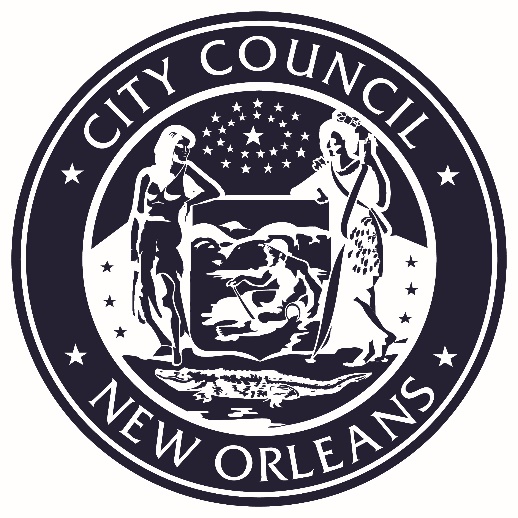 VICE PRESIDENTDONNA M. GLAPIONCouncilmember-At-LargePLEASE TURN ALL CELL PHONES AND BEEPERS EITHER OFF OR ON VIBRATE DURING COUNCIL PROCEEDINGS.